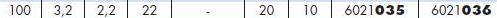 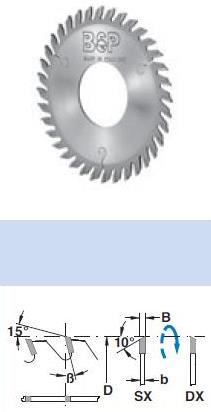 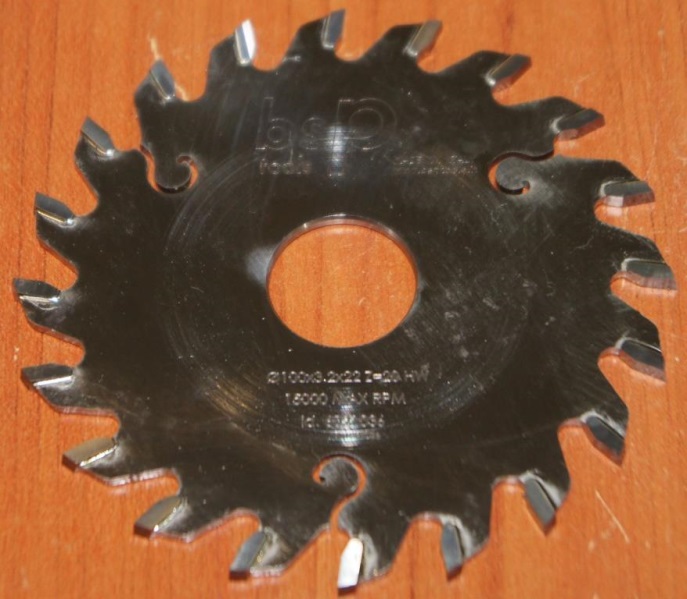 Код из 1САртикулНаименование/ Бренд/ПоставщикГабариты,Д*Ш*ВммМасса,грМатериалМесто установки/НазначениеF00340246021036Пила торцовочная D100*3.2*22  Z=20 SX (BSP)Пила торцовочная D100*3.2*22  Z=20 SX1000металлКромкооблицовочные станки  / торцевой раскрой материалаF00340246021036Пила торцовочная D100*3.2*22  Z=20 SX1000металлКромкооблицовочные станки  / торцевой раскрой материалаF00340246021036BSP (Италия)  Пила торцовочная D100*3.2*22  Z=20 SX1000металлКромкооблицовочные станки  / торцевой раскрой материала